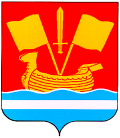 СОВЕТ ДЕПУТАТОВ КИРОВСКОГО МУНИЦИПАЛЬНОГО РАЙОНА ЛЕНИНГРАДСКОЙ ОБЛАСТИ ТРЕТЬЕГО СОЗЫВАР Е Ш Е Н И Еот 14 февраля 2018 года № 11О представлении лицами, замещающимиотдельные должности муниципальной службы Кировского муниципального района Ленинградской области, сведений о расходах Руководствуясь Федеральным законом от 3 декабря 2012 года                  № 230-ФЗ «О контроле за соответствием расходов лиц, замещающих государственные должности, и иных лиц их доходам», статьей 8.1. Федерального закона от 25 декабря 2008 года № 273-ФЗ «О противодействии коррупции», Федеральным законом от                                         2 марта 2007 года № 25-ФЗ «О муниципальной службе в Российской Федерации», статьей 7.4. областного закона Ленинградской области от                         11 марта 2008 года № 14-оз «О правовом регулировании муниципальной службы в Ленинградской области», совет депутатов Кировского муниципального района Ленинградской области р е ш и л:1. Утвердить Порядок представления лицами, замещающими отдельные должности муниципальной службы Кировского муниципального района Ленинградской области, сведений о расходах согласно приложению.2. Установить, что настоящее решение вступает в силу после опубликования.Глава муниципального района                                        Ю.С.ИбрагимовПорядок представления лицами, замещающими отдельные должности муниципальной службыКировского муниципального района Ленинградской области, сведений о расходах1. Настоящий Порядок представления лицами, замещающими отдельные должности муниципальной службы Кировского муниципального района Ленинградской области, сведений о расходах (далее - Порядок), в соответствии Федеральным законом от 3 декабря 2012 года № 230-ФЗ «О контроле за соответствием расходов лиц, замещающих государственные должности, и иных лиц их доходам», статьей 8.1. Федерального закона от 25 декабря 2008 года № 273-ФЗ «О противодействии коррупции», Федеральным законом от 2 марта                   2007 года № 25-ФЗ «О муниципальной службе в Российской Федерации», статьей 7.4. областного закона Ленинградской области от 11 марта                 2008 года № 14-оз «О правовом регулировании муниципальной службы в Ленинградской области» определяет правила представления муниципальными служащими Кировского муниципального района, замещающими должности муниципальной службы в совете депутатов Кировского муниципального района Ленинградской области, сведений о своих расходах, а также о расходах своих супруги (супруга) и несовершеннолетних детей (далее - сведения о расходах).2. Муниципальные служащие Кировского муниципального района Ленинградской области, замещающие должности муниципальной службы в совете депутатов Кировского муниципального района Ленинградской области, включенные в перечень должностей, установленный нормативным правовым актом Кировского муниципального района Ленинградской области, при назначении на которые и при замещении которых муниципальные служащие Кировского муниципального района Ленинградской области обязаны представлять сведения о своих доходах, об имуществе и обязательствах имущественного характера, а также о доходах, об имуществе и обязательствах имущественного характера своих супруг (супругов) и несовершеннолетних детей (далее - муниципальные служащие), обязаны представлять сведения о своих расходах, а также о расходах своих супруги (супруга) и несовершеннолетних детей.3. Муниципальный служащий представляет:сведения о своих расходах, а также о расходах своих супруги (супруга) и несовершеннолетних детей по каждой сделке по приобретению земельного участка, другого объекта недвижимости, транспортного средства, ценных бумаг, акций (долей участия, паев в уставных (складочных) капиталах организаций), совершенной им, его супругой (супругом) и (или) несовершеннолетними детьми в течение календарного года (с 1 января по 31 декабря), предшествующего году предоставления сведений (далее - отчетный период), если общая сумма таких сделок превышает общий доход данного лица и его супруги (супруга) за три последних года, предшествующих отчетному периоду;сведения об источниках получения средств, за счет которых совершены эти сделки.4. Сведения о расходах, предусмотренные пунктом 1 Порядка, представляются ежегодно в сроки, установленные для предоставления сведений о доходах, об имуществе и обязательствах имущественного характера, и отражаются в соответствующем разделе справки о доходах, расходах, об имуществе и обязательствах имущественного характера, форма которой утверждена Президентом Российской Федерации.5. Сведения о расходах представляются в кадровую службу совета депутатов Кировского муниципального района Ленинградской области.6. В случае непредставления или представления неполных или недостоверных сведений о расходах муниципальный служащий несет ответственность в соответствии с законодательством Российской Федерации.7. Муниципальные служащие совета депутатов Кировского муниципального района Ленинградской области, в должностные обязанности которых входит работа со сведениями о расходах, виновные в их разглашении или использовании в целях, не предусмотренных законодательством Российской Федерации, несут ответственность в соответствии с законодательством Российской Федерации.УТВЕРЖДЕНрешением совета депутатовКировского муниципального районаЛенинградской областиот 14 февраля 2018 года № 11(приложение) 